            КАРАР                                                                 ПОСТАНОВЛЕНИЕ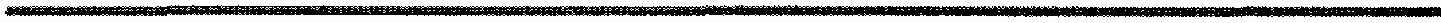    04 август 2020 йыл                            № 60                        04 августа 2020 годаОб участии в районном конкурсе «Трезвое село 2020 года» среди сельских поселений муниципального района Мишкинский район Республики БашкортостанВ целях активизации и стимулирования деятельности органов местного самоуправления сельских поселений и жителей населенных пунктов сельского поселения Акбулатовский сельсовет муниципального района Мишкинский район Республики Башкортостан по пропаганде и установлению трезвого, здорового образа жизни, улучшения за счет принимаемых мер демографических показателей и социального благополучия Администрация сельского поселения Акбулатовский сельсовет муниципального района Мишкинский район Республики Башкортостан п о с т а н о в л я е т:Создать организационный комитет по подготовке и проведению конкурса согласно приложению 1. Рекомендовать организационному комитету разработать План мероприятий для участия в конкурсе «Трезвое село» для д. Новоакбулатово, д. Яндыганово. Настоящее постановление обнародовать путем размещения на информационном стенде в здании Администрации сельского поселения Акбулатовский сельсовет муниципального района Мишкинский район Республики Башкортостан (д.Новоакбулатово, ул.Дружбы, д.13) и разместить на официальном сайте сельского поселения Акбулатовский сельсовет муниципального района Мишкинский район Республики Башкортостан http://akbulat.mishkan.ru.Контроль исполнения настоящего постановления оставляю за собой.Глава сельского поселения                                                             Ю.В. Андреева                                  Приложение № 1к Постановлению главыадминистрации сельского поселенияАкбулатовский сельсоветмуниципального района Мишкинский районРеспублики БашкортостанСОСТАВОрганизационного комитета по участию в районном конкурсе «Трезвое село 2020 года» среди сельских поселений муниципального района Мишкинский район Республики БашкортостанУправляющий делами                                                                     А.Э. РусаеваБашšортостан Республикаhы Мишкº районы муниципаль районыныœ Аšбулат аулы советы ауыл билºìºhå Хакимиºòå 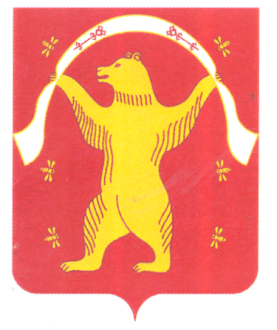 Администрация сельского поселения Акбулатовский сельсовет муниципального района Мишкинский район Республики БашкортостанАндреева Юлия Вильевна-Глава сельского поселенияРусаева Анастасия Эриковна-Управляющий деламиАйметов Геннадий Владимирович-депутат сельского поселенияАсмаев Виктор Васильевич-депутат сельского поселенияВедущий методист по методике клубной работыБикмурзин Виталий Исаметович-депутат сельского поселенияИванов Сергей Александрович-депутат сельского поселениястароста д. НовоакбулатовоИксанов Валерий Иванович-депутат сельского поселенияИшмаев Вячеслав Семенович-депутат сельского поселенияВасильев Леонид Емельянович-староста д. ЯндыгановоАсмаева Елена Валерьевна-помощник балетмейстераИпаева Ирина Михайловна-методист сельского клуба д. ЯндыгановоКапурова Галина Алексеевна-председатель Совета ВетерановРусинова Виктория Семеновна-председатель Женского Совета Яманаева Валентина Валериевна -активист д. ЯндыгановоАбляева Наталья Михайловна-активист д. ЯндыгановоИванова Елена Сергеевна-волонтер сельского поселенияИсаметова Зинаида Геннадиевна-волонтер сельского поселенияБикташева Лидия Денисовна-активист д. ЯндыгановоАлаева Светлана Михайловна-активист д. ЯндыгановоИгнатенко Светлана Семеновна-активист д. ЯндыгановоАлаева Татьяна Валентиновна-завуч по УВР филиала МБОУ СОШ № 2 с.Мишкино СОШ д.НовоакбулатовоИшмаева Галина Емельяновна-активист д. СтароакбулатовоИксанова Галина Васильевна-фельдшер ФАП д. НовоакбулатовоАпсадиковна Елена Юрьевна-фельдшер ФАП д. Яндыганово